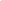 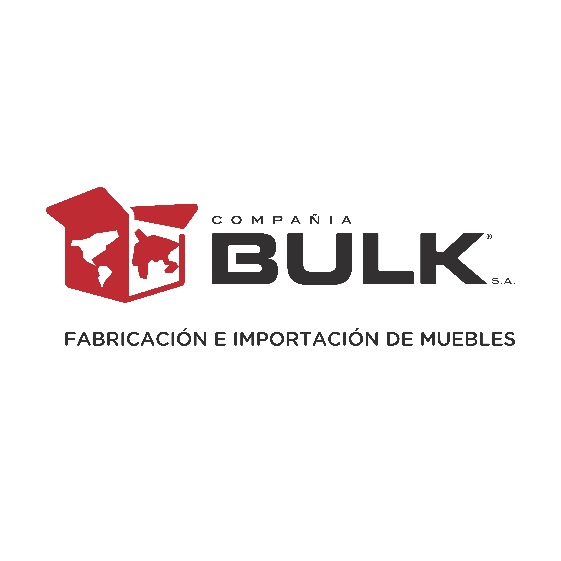 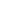 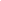 Desp y escob todo estante multi armadoCódigo BULK: 05020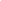 Ficha técnica: EmbalajeCÓDIGOCANTIDAD DE CAJASPESO NETOPESO BRUTOM305020144.70045.7001.150CANTIDADDE CAJASLARGOANCHOALTOPESO11.850.460.1245.700